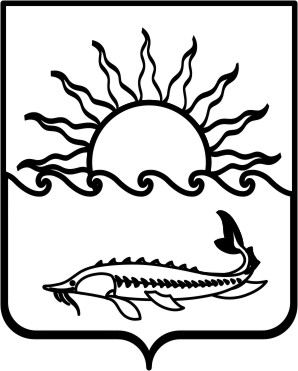                                      Р Е Ш Е Н И ЕСОВЕТА МУНИЦИПАЛЬНОГО ОБРАЗОВАНИЯПРИМОРСКО-АХТАРСКИЙ  РАЙОНшестого созываот  30 марта   2016 года                                                                                № 83город  Приморско-АхтарскО ходе выполнения распоряжения главы администрации (губернатора) Краснодарского края от 11 ноября 2014 года №391-р «О мерах по предотвращению и пре сечению  самовольного строительства на территории Краснодарского края»Заслушав информацию заместителя главы муниципального образования Приморско-Ахтарский район, начальника управления по вопросам строитель-ства, архитектуры и жилищно коммунального хозяйства С.А. Уманцева   « О ходе выполнения распоряжения главы администрации (губернатора) Краснодарского края от 11 ноября 2014 года №391-р «О мерах по предотвращению и пресечению  самовольного строительства на территории Краснодарского края» Совет муниципального образования Приморско-Ахтарский район отмечает следующее. Администрацией муниципального  образования Приморско-Ахтарский район проводится работа по реализации  распоряжения главы (губернатора) Краснодарского края от 11 ноября 2014 года №391-р.  Отделом архитектуры и градостроительства управления по вопросам строительства, архитектуры и жилищно-коммунального хозяйства администрации муниципального образования Приморско-Ахтарский район ведётся реестр зданий и сооружений, возведённых с нарушением градостроительного и земельного законодательства. В данный реестр  включено 32 объекта. Ежемесячно отделом архитектуры и градостроительства управления по вопросам строительства, архитектуры и жилищно-коммунального хозяйства администрации муниципального образования Приморско-Ахтарский район в соответствии с пунктом 4 распоряжения предоставляется актуализированная информация в департамент архитектуры и градостроительства Краснодарского края. Ежеквартально публикуется информация о борьбе с самовольным строительством   в районных средствах массовой информации.В 2016 году  в муниципальном образовании Приморско-Ахтарский район выдано 19 разрешений на строительство индивидуальных  жилых домов, 3 разрешения на строительство социально промышленных объектов и многоквартирных жилых домов, а также введено в эксплуатацию 6 объектов. На основании вышеизложенного Совет муниципального образования Приморско-Ахтарский район РЕШИЛ:Информацию о  ходе выполнения распоряжения главы администрации(губернатора) Краснодарского края от 11 ноября 2014 года №391-р «О мерах попредотвращению и пре сечению  самовольного строительства на территории Краснодарского края» принять к сведению.Рекомендовать администрации муниципального образованияПриморско-Ахтарский район:оказывать содействие  городским и сельским поселениям в работе попредотвращению и пресечению самовольного строительства на территориях городского и сельских поселений;оказывать  методическую и консультативную помощь  городскому исельским поселениям в предотвращении и пресечении самовольного строительства на территориях городского и сельских поселений;Рекомендовать администрациям городского и сельских поселений муниципального образования Приморско-Ахтарский район :1) усилить работу    по вопросам предотвращения и пресечения самовольного строительства на  территориях подведомственных  поселений;2) обеспечить привлечение к работе по выявлению объектов самоволь-ного строительства органы территориального общественного самоуправления, товарищества собственников жилья, общественные организации;3) принять меры по реализации закона Краснодарского края от 4 марта 2015 года №3126-КЗ «О порядке осуществления органами местного самоуправления муниципального земельного контроля на территории Краснодарского края». 3. Опубликовать настоящее решение в средствах массовой информации. 4. Настоящее решение вступает в силу со дня принятия.Председатель Советамуниципального образованияПриморско-Ахтарский район                                                  Е.А. Кутузова